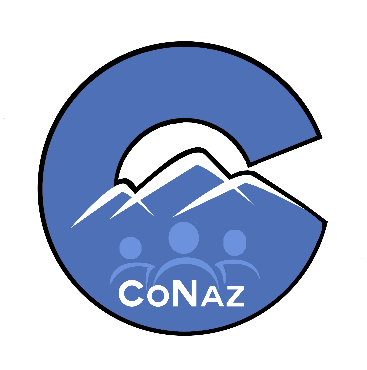 Checklist leading up to District Assembly Conference.  Everything due by May 15. There are detailed instructions for each of the items below in Assembly Document 2. Complete the Annual Pastor’s Report (APR) https://apr.nazarene.org/apr/Contact district office to change who has access to the APRSubmit Certificate of Election (delegate section) with duly elected delegates Submit Certificate of Election (alternate section) with duly elected alternatesSubmit list of deceased members for the fiscal year for inclusion in the memoirs reportSubmit church directory listing for district journalReview the Role of MinistersRegister all delegates and pay delegate fees on district website http://www.conazarene.org/ 	 Register those who are not delegates but desire to purchase Friday lunchItems from the Pastor for the delegate notebook A short story of praise from the pastor, 150 words or lessPastor’s photoChurch logo